1.9	to consider, in accordance with Resolution 758 (WRC-12):1.9.1	possible new allocations to the fixed-satellite service in the frequency bands 7 150-7 250 MHz (space-to-Earth) and 8 400-8 500 MHz (Earth-to-space), subject to appropriate sharing conditions;Resolution 758 (WRC-12): Allocation to the fixed-satellite service and the maritime-mobile satellite service in the 7/8 GHz rangeIntroductionCurrently, there is a worldwide allocation to the FSS in the bands 7 250-7 750 MHz (space-to-Earth) and 7 900-8 400 MHz (Earth-to-space) and WRC-15 agenda item 1.9.1 addresses the possibility of extending the existing bands for FSS in accordance with Resolution 758 (WRC-12) to the bands 7 150-7 250 MHz (space-to-Earth) and 8 400-8 500 MHz (Earth-to-space).Currently, the band 7 150-7 235 MHz is allocated on a primary basis to the fixed service (FS), mobile service (MS), SOS (Earth-to-space) and SRS (Earth-to-space) while the band 7 235-7 250 MHz is allocated on a primary basis to the FS and MS only. Similarly, the band 8 400-8 500 MHz is allocated on a primary basis to the FS, MS (except aeronautical), and SRS (space-to-Earth).Additionally, WRC-15 agenda item 1.11 invites the ITU-R to conduct compatibility studies between the Earth exploration-satellite service (EESS) (Earth-to-space) and existing services in the 7-8 GHz range, with priority to the band 7 145-7 235 MHz, with a view to obtain a primary allocation to EESS (Earth-to-space) in order to complement telemetry operations of EESS (space-to-Earth) in the 8 025-8 400 MHz band.Summary of SADC ProposalsSADC Member states outlined above does not support new allocations to the fixed-satellite service in the band 7 150-7 250 MHz (space-to- Earth) and 8 400-8 500 MHz (Earth-to space).Reasons:	The 7/8 GHz band is heavily used for backhaul and backbone microwave links. The investment on the ground has to be protected. The mobile networks have to be protected from susceptible sources of interferences to or from the proposed allocations. SADC members states proposes no change to the Radio Regulations.ProposalSUP	AGL/BOT/LSO/MDG/MWI/MAU/MOZ/NMB/COD/SEY/AFS/SWZ/TZA/ZMB/
	ZWE/130A9A1/1RESOLUTION 758 (WRC-12)Allocation to the fixed-satellite service and the maritime-
mobile satellite service in the 7/8 GHz range______________World Radiocommunication Conference (WRC-15)
Geneva, 2–27 November 2015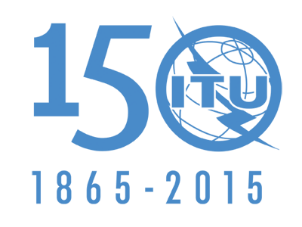 INTERNATIONAL TELECOMMUNICATION UNIONPLENARY MEETINGAddendum 1 to
Document 130(Add.9)-E16 October 2015Original: EnglishAngola (Republic of), Botswana (Republic of), Lesotho (Kingdom of), Madagascar (Republic of), Malawi, Mauritius (Republic of), Mozambique (Republic of), Namibia (Republic of), Democratic Republic of the Congo, Seychelles (Republic of), South Africa (Republic of), Swaziland (Kingdom of), Tanzania (United Republic of), Zambia (Republic of), Zimbabwe (Republic of)Angola (Republic of), Botswana (Republic of), Lesotho (Kingdom of), Madagascar (Republic of), Malawi, Mauritius (Republic of), Mozambique (Republic of), Namibia (Republic of), Democratic Republic of the Congo, Seychelles (Republic of), South Africa (Republic of), Swaziland (Kingdom of), Tanzania (United Republic of), Zambia (Republic of), Zimbabwe (Republic of)Proposals for the work of the conferenceProposals for the work of the conferenceAgenda item 1.9.1Agenda item 1.9.1